The title of the article is to be written first in bold with font-size 12. The title should be concise and informative. Avoid abbreviations and formulae where possible. ORCID and RORID are MANDATORY.First Author1,* • ORCID: https://orcid.org/0000-0000-0000-0000Second Author2 • ORCID: https://orcid.org/0000-0000-0000-00001Department of xxx, xxx University, 19030, Corum, Turkey. RORID: https://ror.org/01x8m32692Department of xxx, xxx University, 19030, Corum, Turkey.RORID: https://ror.org/00g212534* Corresponding Author: First Author, E-mail: firstauthor@hitit.edu.tr; Phone: +xx xxx xxx xxxx; Fax: +xx xxx xxx xxxx.Abstract	A concise and factual abstract is required. The abstract should state briefly the purpose of the research, the principal results and major conclusions. Abstracts should not exceed 250 words. A concise and factual abstract is required. The abstract should state briefly the purpose of the research, the principal results and major conclusions. A Graphical abstract is optional and should summarize the contents of the article in a concise, pictorial form designed to capture the attention of a wide readership online. Authors must provide images that clearly represent the work described in the article. Graphical abstracts should be submitted as a separate file in the online submission system. Preferred file types: TIFF, EPS, PDF files. A concise and factual abstract is required. The abstract should state briefly the purpose of the research, the principal results and major conclusions. Abstracts should not exceed 250 words. A concise and factual abstract is required. The abstract should state briefly the purpose of the research, the principal results and major conclusions. Authors are invited to submit keywords (5 to 7) associated with their paper.Keywords: Keyword1, Keyword2, Keyword3, Keyword4, Keyword5INTRODUCTION
The structure of the manuscript followed after the abstract should be as follows: Introduction: State the objectives of the work and provide an adequate background, avoiding a detailed literature survey or a summary of the results.Material and methods: Provide sufficient detail to allow the work to be reproduced. Methods already published should be indicated by a reference: only relevant modifications should be described.Theory/calculation: A Theory section should extend, not repeat, the background to the article already dealt with in the Introduction and lay the foundation for further work. In contrast, a Calculation section represents a practical development from a theoretical basis.Results: Results should be clear and concise.Discussion: This should explore the significance of the results of the work, not repeat them. A combined Results and Discussion section is often appropriate. Avoid extensive citations and discussion of published literature.Conclusion: The main conclusions of the study may be presented in a short Conclusions section, which may stand alone or form a subsection of a Discussion or Results and Discussion section. Appendices: If there is more than one appendix, they should be identified as A, B, etc. Formulae and equations in appendices should be given separate numbering: Eq. (A.1), Eq. (A.2), etc.; in a subsequent appendix, Eq. (B.1) and so on. Similarly for tables and figures: Table A.1; Fig. A.1, etc.Acknowledgements: Collate acknowledgements in a separate section at the end of the article before the references. List here those individuals who provided help during the research (e.g., providing language help, writing assistance or proof reading the article, etc.).MATERIAL AND METHODS
Number tables consecutively in accordance with their appearance in the text. Place footnotes to tables below the table body and indicate them with superscript lowercase letters (1). Please ensure that every reference cited in the text is also present in the reference list (and vice versa). Any references cited in the abstract must be given in full (2). 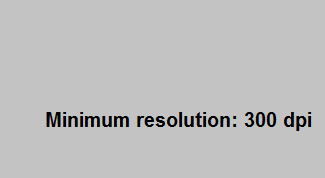 Figure 1: Make sure you use uniform lettering and sizing in the figures. Aim to use the following fonts in your illustrations: Arial or Times New Roman. Number the illustrations according to their sequence in the text. Use a logical naming convention for your artwork files. Size the illustrations close to the desired dimensions of the printed version. Submit each illustration as a separate file. Please make sure that artwork files are in an acceptable format (TIFF (or JPEG), EPS (or PDF)) and with the correct resolution (keep to a min. of 300 dpi).Reference links: Increased discoverability of research and high quality peer review are ensured by online links to the sources cited. In order to allow us to create links to abstracting and indexing services, such as Scopus, CrossRef and PubMed, please ensure that data provided in the references are correct. Please note that incorrect surnames, journal/book titles, publication year and pagination may prevent link creation. When copying references, please be careful as they may already contain errors. Use of the DOI is encouraged. RESULTS AND DISCUSSION
Web references: As a minimum, the full URL should be given and the date when the reference was last accessed. Any further information, if known (DOI, author names, dates, reference to a source publication, etc.), should also be given. Web references can be listed separately (e.g., after the reference list) under a different heading if desired, or can be included in the reference list.Table 1 Number tables consecutively in accordance with their appearance in the text. Place footnotes to tables below the table body and indicate them with superscript lowercase letters.Reference formatting: For in-text citations, (which appear within the text) use a citation number in a square bracket. A reference list at the end of the text (which provides full details of all references cited in-text) is also required in accord with the following examples: Reference to a journal publication (1). Reference to a conference proceeding (2). Reference to a book (3). Reference to a chapter in an edited book (4).Journal abbreviations source: Journal names should be abbreviated according to the List of Title Word Abbreviations: http://www.issn.org/services/online-services/access-to-the-ltwa/.
CONCLUSION
To present the last form of the article organized according to the publication rules before the publication process is in the author’s charge; the articles are not published unless they are presented in the appropriate text format. To present the last form of the article organized according to the publication rules before the publication process is in the author’s charge; the articles are not published unless they are presented in the appropriate text format.ACKNOWLEDGEMENTS The author received no financial support for the research, authorship, and/or publication of this article.orThe authors wish to thank xxx of xxx University for their constant interest and valuable advice in this project. This work was partially supported by the xxx through a research Grant No. xxx.CONFLICT OF INTEREST Authors approve that to the best of their knowledge, there is not any conflict of interest or common interest with an institution/organization or a person that may affect the review process of the paper.Please explain if any.CRediT AUTHOR STATEMENT1st Author: Conceptualization, Methodology, Software, Validation, Writing- original draft. 2nd Author: Data curation, Visualization, Investigation. 3th Author: Supervision, Writing- review and editing.Please modify this sample statement as required. For more information please see the CRediT website.ReferencesThe Journal uses Vancouver Referencing Style as of 06.06.2023. Skalsky K, Yahav D, Bishara J, Pitlik S, Leibovici L, Paul M. Treatment of human brucellosis: systematic review and meta‐analysis of randomised controlled trials. Br Med J (Clin Res Ed). 2008 Mar 29;336(7646):701‐4Bengtsson S, Solheim BG. Enforcement of data protection, privacy and security in medical informatics. In: Lun KC, Degoulet P, Piemme TE, Reinhoff O, editors. MEDINFO 92. Proceedings of the 7th World Congress on Medical Informatics. 1992 Sep 6‐10; Geneva, Switzerland. Amsterdam (NL): North Holland; 1992. p. 1561‐5.Butler SW. Secrets from the black bag. London (GB): The Royal College of General Practitioners; 2005.Rowlands TE, Haine LS. Acute limb ischaemia. In: Donnelly R, London NJM, editors. ABC of arterial and venous disease. 2nd ed. West Sussex (GB): Blackwell Publishing; 2009. p. 123-140.AppendixIf there is more than one appendix, they should be identified as A, B, etc. Formulae and equations in appendices should be given separate numbering: Eq. (A.1), Eq. (A.2), etc.; in a subsequent appendix, Eq. (B.1) and so on. Similarly for tables and figures: Table A.1; Fig. A.1, etc. If there is more than one appendix, they should be identified as A, B, etc. Formulae and equations in appendices should be given separate numbering: Eq. (A.1), Eq. (A.2), etc.; in a subsequent appendix, Eq. (B.1) and so on. Similarly for tables and figures: Table A.1; Fig. A.1, etc. If there is more than one appendix, they should be identified as A, B, etc. abcd170.6129.849.916.120.3450.3430.350.4432.86x10−102.56x10−105x10−10-41.66x10−291.18x10−292.71x10−293.02x10−29